AGENDA FOR AUPA’S BOARD MEETING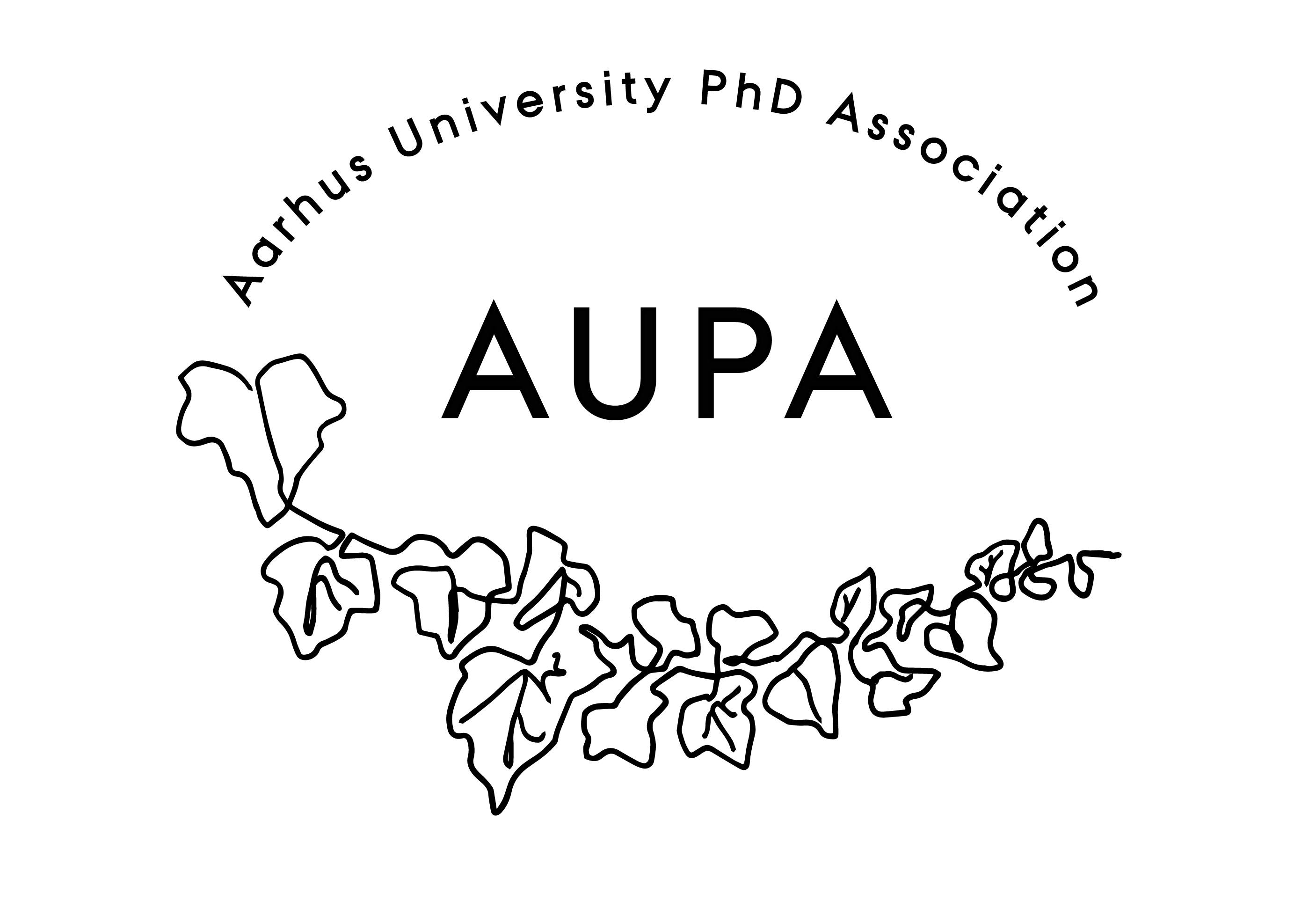 TIME: 16.00-17.00LOCATION: 5220 - 214GUESTS: ABSENT WITH APOLOGY: Welcome FormalitiesElection of chairman: Can this this agenda be approved Approval of minutes from the last meeting (available via Teams)
NewsPANDHAMUWellbeing committee How to get more board members E-mail Possibility of getting dissemination hours/ECTS points for joining AUPA?Goals for the yearCommunication/visibilityConferenceCalendar wheelEmails Deciding on the date for the next board meetingInternal social event to onboard the new board? Any other business?